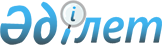 О внесении изменений в решение Уланского районного маслихата от 29 декабря 2022 года № 215 "О бюджете сельских округов и поселков Уланского района на 2023-2025 годы"Решение Уланского районного маслихата Восточно-Казахстанской области от 3 октября 2023 года № 82
      Уланский районный маслихат РЕШИЛ:
      1. Внести в решение Уланского районного маслихата от 29 декабря 2022 года № 215 "О бюджете поселков и сельских округов Уланского района на 2023-2025 годы" следующие изменения:
      пункт 1 изложить в следующей редакции:
      "1. Утвердить бюджет Аблакетского сельского округа на 2023-2025 годы согласно приложениям 1, 2 и 3 соответственно, в том числе на 2023 год в следующих объемах:
      1) доходы – 55393,1 тысяч тенге, в том числе:
      налоговые поступления – 13238,8 тысяч тенге;
      неналоговые поступления – 0,0 тысяч тенге;
      поступления от продажи основного капитала – 0,0 тысяч тенге;
      поступления трансфертов – 42154,3 тысяч тенге;
      2) затраты – 57421,9 тысяч тенге;
      3) чистое бюджетное кредитование – 0,0 тысяч тенге, в том числе:
      бюджетные кредиты – 0,0 тысяч тенге;
      погашение бюджетных кредитов – 0,0 тысяч тенге;
      4) сальдо по операциям с финансовыми активами – 0,0 тысяч тенге;
      приобретение финансовых активов - 0,0 тысяч тенге;
      поступления от продажи финансовых активов государства - 0,0 тысяч тенге;
      5) дефицит (профицит) бюджета – - 2028,8 тысяч тенге;
      6) финансирование дефицита (использование профицита) бюджета – 2028,8 тысяч тенге;
      поступление займов – 0,0 тысяч тенге;
      погашение займов – 0,0 тысяч тенге;
      используемые остатки бюджетных средств – 2028,8 тысяч тенге.";
      пункт 3 изложить в следующей редакции:
      "3. Предусмотреть в бюджете Аблакетского сельского округа на 2023 год целевые текущие трансферты из вышестоящего бюджета в сумме 17933,3 тыс.тенге.";
      пункт 4 изложить в следующей редакции:
      "4. Утвердить бюджет Айыртауского сельского округа на 2023-2025 годы согласно приложениям 4, 5 и 6 соответственно, в том числе на 2023 год в следующих объемах:
      1) доходы – 40016,9 тысяч тенге, в том числе:
      налоговые поступления – 7360,0 тысяч тенге;
      неналоговые поступления – 0,0 тысяч тенге;
      поступления от продажи основного капитала – 0,0 тысяч тенге;
      поступления трансфертов – 32656,9 тысяч тенге;
      2) затраты – 40286,7 тысяч тенге;
      3) чистое бюджетное кредитование – 0,0 тысяч тенге, в том числе:
      бюджетные кредиты – 0,0 тысяч тенге;
      погашение бюджетных кредитов – 0,0 тысяч тенге;
      4) сальдо по операциям с финансовыми активами – 0,0 тысяч тенге;
      приобретение финансовых активов - 0,0 тысяч тенге;
      поступления от продажи финансовых активов государства - 0,0 тысяч тенге;
      5) дефицит (профицит) бюджета – - 269,8 тысяч тенге;
      6) финансирование дефицита (использование профицита) бюджета – 269,8 тысяч тенге;
      поступление займов – 0,0 тысяч тенге;
      погашение займов – 0,0 тысяч тенге;
      используемые остатки бюджетных средств – 269,8 тысяч тенге.";
      пункт 6 изложить в следующей редакции:
      "6. Предусмотреть в бюджете Айыртауского сельского округа на 2023 год целевые текущие трансферты из вышестоящего бюджета в сумме 11237,9 тыс.тенге.";
      пункт 7 изложить в следующей редакции:
      "7. Утвердить бюджет поселка Асубулак на 2023-2025 годы согласно приложениям 7, 8 и 9 соответственно, в том числе на 2023 год в следующих объемах:
      1) доходы – 45634,5 тысяч тенге, в том числе:
      налоговые поступления – 9540,0 тысячи тенге;
      неналоговые поступления – 0,0 тысяч тенге;
      поступления от продажи основного капитала – 0,0 тысяч тенге;
      поступления трансфертов – 36094,5 тысяч тенге;
      2) затраты – 46543,3 тысяч тенге;
      3) чистое бюджетное кредитование – 0,0 тысяч тенге, в том числе:
      бюджетные кредиты – 0,0 тысяч тенге;
      погашение бюджетных кредитов – 0,0 тысяч тенге;
      4) сальдо по операциям с финансовыми активами – 0,0 тысяч тенге;
      приобретение финансовых активов - 0,0 тысяч тенге;
      поступления от продажи финансовых активов государства - 0,0 тысяч тенге;
      5) дефицит (профицит) бюджета – - 908,8 тысяч тенге;
      6) финансирование дефицита (использование профицита) бюджета – 908,8 тысяч тенге;
      поступление займов – 0,0 тысяч тенге;
      погашение займов – 0,0 тысяч тенге;
      используемые остатки бюджетных средств – 908,8 тысяч тенге.";
      пункт 9 изложить в следующей редакции:
      "9. Предусмотреть в бюджете поселка Асубулак на 2023 год целевые текущие трансферты из вышестоящего бюджета в сумме 19111,5 тыс.тенге.";
      пункт 10 изложить в следующей редакции:
      "10. Утвердить бюджет Бозанбайского сельского округа на 2023-2025 годы согласно приложениям 10, 11 и 12 соответственно, в том числе на 2023 год в следующих объемах:
      1) доходы – 66330,0 тысяч тенге, в том числе:
      налоговые поступления – 10348,4 тысяч тенге;
      неналоговые поступления – 154,0 тысяч тенге;
      поступления от продажи основного капитала – 0,0 тысяч тенге;
      поступления трансфертов – 55827,6 тысяч тенге;
      2) затраты – 67605,2 тысяч тенге;
      3) чистое бюджетное кредитование – 0,0 тысяч тенге, в том числе:
      бюджетные кредиты – 0,0 тысяч тенге;
      погашение бюджетных кредитов – 0,0 тысяч тенге;
      4) сальдо по операциям с финансовыми активами – 0,0 тысяч тенге;
      приобретение финансовых активов - 0,0 тысяч тенге;
      поступления от продажи финансовых активов государства - 0,0 тысяч тенге;
      5) дефицит (профицит) бюджета – -1275,2 тысяч тенге;
      6) финансирование дефицита (использование профицита) бюджета – 1275,2 тысяч тенге;
      поступление займов – 0,0 тысяч тенге;
      погашение займов – 0,0 тысяч тенге;
      используемые остатки бюджетных средств – 1275,2 тысяч тенге.";
      пункт 12 изложить в следующей редакции:
      "12. Предусмотреть в бюджете Бозанбайского сельского округа на 2023 год целевые текущие трансферты из вышестоящего бюджета в сумме 27948,6 тыс.тенге.";
      пункт 13 изложить в следующей редакции:
      "13. Утвердить бюджет поселка Касыма Кайсенова на 2023-2025 годы согласно приложениям 13, 14 и 15 соответственно, в том числе на 2023 год в следующих объемах:
      1) доходы – 308577,2 тысяч тенге, в том числе:
      налоговые поступления – 40109,8 тысяч тенге;
      неналоговые поступления – 224,6 тысяч тенге;
      поступления от продажи основного капитала – 0,0 тысяч тенге;
      поступления трансфертов – 268242,8 тысяч тенге;
      2) затраты – 310682,6 тысяч тенге;
      3) чистое бюджетное кредитование – 0,0 тысяч тенге, в том числе:
      бюджетные кредиты – 0,0 тысяч тенге;
      погашение бюджетных кредитов – 0,0 тысяч тенге;
      4) сальдо по операциям с финансовыми активами – 0,0 тысяч тенге;
      приобретение финансовых активов - 0,0 тысяч тенге;
      поступления от продажи финансовых активов государства - 0,0 тысяч тенге;
      5) дефицит (профицит) бюджета – -2105,4 тысяч тенге;
      6) финансирование дефицита (использование профицита) бюджета – 2105,4 тысяч тенге;
      поступление займов – 0,0 тысяч тенге;
      погашение займов – 0,0 тысяч тенге;
      используемые остатки бюджетных средств – 2105,4 тысяч тенге.";
      пункт 15 изложить в следующей редакции:
      "15. Предусмотреть в бюджете поселка Касыма Кайсенова на 2023 год целевые текущие трансферты из вышестоящего бюджета в сумме 238714,8 тыс.тенге.";
      пункт 16 изложить в следующей редакции:
      "16. Утвердить бюджет Саратовского сельского округа на 2023-2025 годы согласно приложениям 16, 17 и 18 соответственно, в том числе на 2023 год в следующих объемах:
      1) доходы – 40802,5 тысяч тенге, в том числе:
      налоговые поступления – 6873,7 тысяч тенге;
      неналоговые поступления – 404,2 тысяч тенге;
      поступления от продажи основного капитала – 0,0 тысяч тенге;
      поступления трансфертов – 33524,6 тысяч тенге;
      2) затраты – 41491,7 тысяч тенге;
      3) чистое бюджетное кредитование – 0,0 тысяч тенге, в том числе:
      бюджетные кредиты – 0,0 тысяч тенге;
      погашение бюджетных кредитов – 0,0 тысяч тенге;
      4) сальдо по операциям с финансовыми активами – 0,0 тысяч тенге;
      приобретение финансовых активов - 0,0 тысяч тенге;
      поступления от продажи финансовых активов государства - 0,0 тысяч тенге;
      5) дефицит (профицит) бюджета – - 689,2 тысяч тенге;
      6) финансирование дефицита (использование профицита) бюджета – 689,2 тысяч тенге;
      поступление займов – 0,0 тысяч тенге;
      погашение займов – 0,0 тысяч тенге;
      используемые остатки бюджетных средств – 689,2 тысяч тенге.";
      пункт 18 изложить в следующей редакции:
      "18. Предусмотреть в бюджете Саратовского сельского округа на 2023 год целевые текущие трансферты из вышестоящего бюджета в сумме 10327,6 тыс.тенге.";
      пункт 19 изложить в следующей редакции:
      "19. Утвердить бюджет Таврического сельского округа на 2023-2025 годы согласно приложениям 19, 20 и 21 соответственно, в том числе на 2023 год в следующих объемах:
      1) доходы – 87886,0 тысяч тенге, в том числе:
      налоговые поступления – 21199,0 тысяч тенге;
      неналоговые поступления – 0,0 тысяч тенге;
      поступления от продажи основного капитала – 0,0 тысяч тенге;
      поступления трансфертов – 66687,0 тысяч тенге;
      2) затраты – 88584,0 тысяч тенге;
      3) чистое бюджетное кредитование – 0,0 тысяч тенге, в том числе:
      бюджетные кредиты – 0,0 тысяч тенге;
      погашение бюджетных кредитов – 0,0 тысяч тенге;
      4) сальдо по операциям с финансовыми активами – 0,0 тысяч тенге;
      приобретение финансовых активов - 0,0 тысяч тенге;
      поступления от продажи финансовых активов государства - 0,0 тысяч тенге;
      5) дефицит (профицит) бюджета – - 698,0 тысяч тенге;
      6) финансирование дефицита (использование профицита) бюджета – 698,0 тысяч тенге;
      поступление займов – 0,0 тысяч тенге;
      погашение займов – 0,0 тысяч тенге;
      используемые остатки бюджетных средств – 698,0 тысяч тенге.";
      пункт 21 изложить в следующей редакции:
      "21. Предусмотреть в бюджете Таврического сельского округа на 2023 год целевые текущие трансферты из вышестоящего бюджета в сумме 37742,0 тыс.тенге.";
      пункт 22 изложить в следующей редакции:
      "22. Утвердить бюджет Таргынского сельского округа на 2023-2025 годы согласно приложениям 22, 23 и 24 соответственно, в том числе на 2023 год в следующих объемах:
      1) доходы – 41784,2 тысяч тенге, в том числе:
      налоговые поступления – 11707,3 тысяч тенге;
      неналоговые поступления – 0,0 тысяч тенге;
      поступления от продажи основного капитала – 0,0 тысяч тенге;
      поступления трансфертов – 30076,9 тысячи тенге;
      2) затраты – 42900,1 тысяч тенге;
      3) чистое бюджетное кредитование – 0,0 тысяч тенге, в том числе:
      бюджетные кредиты – 0,0 тысяч тенге;
      погашение бюджетных кредитов – 0,0 тысяч тенге;
      4) сальдо по операциям с финансовыми активами – 0,0 тысяч тенге;
      приобретение финансовых активов - 0,0 тысяч тенге;
      поступления от продажи финансовых активов государства - 0,0 тысяч тенге;
      5) дефицит (профицит) бюджета – - 1115,9 тысяч тенге;
      6) финансирование дефицита (использование профицита) бюджета – 1115,9 тысяч тенге;
      поступление займов – 0,0 тысяч тенге;
      погашение займов – 0,0 тысяч тенге;
      используемые остатки бюджетных средств – 1115,9 тысяч тенге.";
      пункт 24 изложить в следующей редакции:
      "24. Предусмотреть в бюджете Таргынского сельского округа на 2023 год целевые текущие трансферты из вышестоящего бюджета в сумме 7572,9 тыс.тенге.";
      пункт 25 изложить в следующей редакции:
      "25. Утвердить бюджет Толеген Тохтаровского сельского округа на 2023-2025 годы согласно приложениям 25, 26 и 27 соответственно, в том числе на 2023 год в следующих объемах:
      1) доходы – 77603,6 тысяч тенге, в том числе:
      налоговые поступления – 12159,4 тысяч тенге;
      неналоговые поступления – 0,0 тысяч тенге;
      поступления от продажи основного капитала – 0,0 тысяч тенге;
      поступления трансфертов – 65444,2 тысяч тенге;
      2) затраты – 83573,6 тысяч тенге;
      3) чистое бюджетное кредитование – 0,0 тысяч тенге, в том числе:
      бюджетные кредиты – 0,0 тысяч тенге;
      погашение бюджетных кредитов – 0,0 тысяч тенге;
      4) сальдо по операциям с финансовыми активами – 0,0 тысяч тенге;
      приобретение финансовых активов - 0,0 тысяч тенге;
      поступления от продажи финансовых активов государства - 0,0 тысяч тенге;
      5) дефицит (профицит) бюджета – - 5970,0 тысяч тенге;
      6) финансирование дефицита (использование профицита) бюджета – 5970,0 тысяч тенге;
      поступление займов – 0,0 тысяч тенге;
      погашение займов – 0,0 тысяч тенге;
      используемые остатки бюджетных средств – 5970,0 тысяч тенге.";
      пункт 27 изложить в следующей редакции:
      "27. Предусмотреть в бюджете Толеген Тохтаровского сельского округа на 2023 год целевые текущие трансферты из вышестоящего бюджета в сумме 42237,2 тыс.тенге.";
      пункт 28 изложить в следующей редакции:
      "28. Утвердить бюджет Егинсуского сельского округа на 2023-2025 годы согласно приложениям 28, 29 и 30 соответственно, в том числе на 2023 год в следующих объемах:
      1) доходы – 60278,1 тысяч тенге, в том числе:
      налоговые поступления – 6824,3 тысяч тенге;
      неналоговые поступления – 0,0 тысяч тенге;
      поступления от продажи основного капитала – 0,0 тысяч тенге;
      поступления трансфертов – 53453,8 тысяч тенге;
      2) затраты – 60631,1 тысяч тенге;
      3) чистое бюджетное кредитование – 0,0 тысяч тенге, в том числе:
      бюджетные кредиты – 0,0 тысяч тенге;
      погашение бюджетных кредитов – 0,0 тысяч тенге;
      4) сальдо по операциям с финансовыми активами – 0,0 тысяч тенге;
      приобретение финансовых активов - 0,0 тысяч тенге;
      поступления от продажи финансовых активов государства - 0,0 тысяч тенге;
      5) дефицит (профицит) бюджета – -353,0 тысяч тенге;
      6) финансирование дефицита (использование профицита) бюджета – 353,0 тысяч тенге;
      поступление займов – 0,0 тысяч тенге;
      погашение займов – 0,0 тысяч тенге;
      используемые остатки бюджетных средств – 353,0 тысяч тенге.";
      пункт 30 изложить в следующей редакции:
      "30. Предусмотреть в бюджете Егинсуского сельского округа на 2023 год целевые текущие трансферты из вышестоящего бюджета в сумме 31932,8 тыс.тенге.";
      пункт 31 изложить в следующей редакции:
      "31. Утвердить бюджет Азовского сельского округа на 2023-2025 годы согласно приложениям 31, 32 и 33 соответственно, в том числе на 2023 год в следующих объемах:
      1) доходы – 40418,0 тысяч тенге, в том числе:
      налоговые поступления – 2155,0 тысяч тенге;
      неналоговые поступления – 0,0 тысяч тенге;
      поступления от продажи основного капитала – 0,0 тысяч тенге;
      поступления трансфертов – 38263,0 тысяч тенге;
      2) затраты – 40501,5 тысяч тенге;
      3) чистое бюджетное кредитование – 0,0 тысяч тенге, в том числе:
      бюджетные кредиты – 0,0 тысяч тенге;
      погашение бюджетных кредитов – 0,0 тысяч тенге;
      4) сальдо по операциям с финансовыми активами – 0,0 тысяч тенге;
      приобретение финансовых активов - 0,0 тысяч тенге;
      поступления от продажи финансовых активов государства - 0,0 тысяч тенге;
      5) дефицит (профицит) бюджета – -83,5 тысяч тенге;
      6) финансирование дефицита (использование профицита) бюджета – 83,5 тысяч тенге;
      поступление займов – 0,0 тысяч тенге;
      погашение займов – 0,0 тысяч тенге;
      используемые остатки бюджетных средств – 83,5 тысяч тенге.";
      пункт 33 изложить в следующей редакции:
      "33. Предусмотреть в бюджете Азовского сельского округа на 2023 год целевые текущие трансферты из вышестоящего бюджета в сумме 18964,0 тыс.тенге.";
      пункт 34 изложить в следующей редакции:
      "34. Утвердить бюджет поселка Огневка на 2023-2025 годы согласно приложениям 34, 35 и 36 соответственно, в том числе на 2023 год в следующих объемах:
      1) доходы – 32070,0 тысяч тенге, в том числе:
      налоговые поступления – 1194,0 тысяч тенге;
      неналоговые поступления – 0,0 тысяч тенге;
      поступления от продажи основного капитала – 0,0 тысяч тенге;
      поступления трансфертов – 30876,0 тысяч тенге;
      2) затраты – 32194,0 тысяч тенге;
      3) чистое бюджетное кредитование – 0,0 тысяч тенге, в том числе:
      бюджетные кредиты – 0,0 тысяч тенге;
      погашение бюджетных кредитов – 0,0 тысяч тенге;
      4) сальдо по операциям с финансовыми активами – 0,0 тысяч тенге;
      приобретение финансовых активов - 0,0 тысяч тенге;
      поступления от продажи финансовых активов государства - 0,0 тысяч тенге;
      5) дефицит (профицит) бюджета – -124,0 тысяч тенге;
      6) финансирование дефицита (использование профицита) бюджета – 124,0 тысяч тенге;
      поступление займов – 0,0 тысяч тенге;
      погашение займов – 0,0 тысяч тенге;
      используемые остатки бюджетных средств – 124,0 тысяч тенге.";
      пункт 36 изложить в следующей редакции:
      "36. Предусмотреть в бюджете акима поселка Огневка на 2023 год целевые текущие трансферты из вышестоящего бюджета в сумме 6352,0 тыс.тенге.";
      пункт 37 изложить в следующей редакции:
      "37. Утвердить бюджет Багратионовского сельского округа на 2023-2025 годы согласно приложениям 37, 38 и 39 соответственно, в том числе на 2023 год в следующих объемах:
      1) доходы – 46777,2 тысяч тенге, в том числе:
      налоговые поступления – 14827,5 тысяч тенге;
      неналоговые поступления – 0,0 тысяч тенге;
      поступления от продажи основного капитала – 0,0 тысяч тенге;
      поступления трансфертов – 31949,7 тысяч тенге;
      2) затраты – 48157,2 тысяч тенге;
      3) чистое бюджетное кредитование – 0,0 тысяч тенге, в том числе:
      бюджетные кредиты – 0,0 тысяч тенге;
      погашение бюджетных кредитов – 0,0 тысяч тенге;
      4) сальдо по операциям с финансовыми активами – 0,0 тысяч тенге;
      приобретение финансовых активов - 0,0 тысяч тенге;
      поступления от продажи финансовых активов государства - 0,0 тысяч тенге;
      5) дефицит (профицит) бюджета – -1380,0 тысяч тенге;
      6) финансирование дефицита (использование профицита) бюджета – 1380,0 тысяч тенге;
      поступление займов – 0,0 тысяч тенге;
      погашение займов – 0,0 тысяч тенге;
      используемые остатки бюджетных средств – 1380,0 тысяч тенге.";
      пункт 39 изложить в следующей редакции:
      "39. Предусмотреть в бюджете Багратионовского сельского округа на 2023 год целевые текущие трансферты из районного бюджета в сумме 13614,7 тыс.тенге.";
      пункт 40 изложить в следующей редакции:
      "40. Утвердить бюджет Каменского сельского округа на 2023-2025 годы согласно приложениям 40, 41 и 42 соответственно, в том числе на 2023 год в следующих объемах:
      1) доходы – 46208,8 тысяч тенге, в том числе:
      налоговые поступления – 7990,3 тысяч тенге;
      неналоговые поступления – 0,0 тысяч тенге;
      поступления от продажи основного капитала – 0,0 тысяч тенге;
      поступления трансфертов – 38218,5 тысяч тенге;
      2) затраты – 55444,5 тысячи тенге;
      3) чистое бюджетное кредитование – 0,0 тысяч тенге, в том числе:
      бюджетные кредиты – 0,0 тысяч тенге;
      погашение бюджетных кредитов – 0,0 тысяч тенге;
      4) сальдо по операциям с финансовыми активами – 0,0 тысяч тенге;
      приобретение финансовых активов - 0,0 тысяч тенге;
      поступления от продажи финансовых активов государства - 0,0 тысяч тенге;
      5) дефицит (профицит) бюджета – -9235,7 тысяч тенге;
      6) финансирование дефицита (использование профицита) бюджета – 9235,7 тысяч тенге;
      поступление займов – 0,0 тысяч тенге;
      погашение займов – 0,0 тысяч тенге;
      используемые остатки бюджетных средств – 9235,7 тысяч тенге.";
      пункт 42 изложить в следующей редакции:
      "42. Предусмотреть в бюджете Каменского сельского округа на 2023 год целевые текущие трансферты из вышестоящего бюджета в сумме 24781,5 тыс.тенге.";
      пункт 43 изложить в следующей редакции:
      "43. Утвердить бюджет Усть-Каменогорского сельского округа на 2023-2025 годы согласно приложениям 43, 44 и 45 соответственно, в том числе на 2023 год в следующих объемах:
      1) доходы – 56849,8 тысяч тенге, в том числе:
      налоговые поступления – 7130,9 тысяч тенге;
      неналоговые поступления – 8,0 тысяч тенге;
      поступления от продажи основного капитала – 0,0 тысяч тенге;
      поступления трансфертов – 49710,9 тысяч тенге;
      2) затраты – 57943,8 тысяч тенге;
      3) чистое бюджетное кредитование – 0,0 тысяч тенге, в том числе:
      бюджетные кредиты – 0,0 тысяч тенге;
      погашение бюджетных кредитов – 0,0 тысяч тенге;
      4) сальдо по операциям с финансовыми активами – 0,0 тысяч тенге;
      приобретение финансовых активов - 0,0 тысяч тенге;
      поступления от продажи финансовых активов государства - 0,0 тысяч тенге;
      5) дефицит (профицит) бюджета – -1094,0 тысяч тенге;
      6) финансирование дефицита (использование профицита) бюджета – 1094,0 тысяч тенге;
      поступление займов – 0,0 тысяч тенге;
      погашение займов – 0,0 тысяч тенге;
      используемые остатки бюджетных средств – 1094,0 тысяч тенге.";
      пункт 45 изложить в следующей редакции:
      "45. Предусмотреть в бюджете Усть-Каменогорского сельского округа на 2023 год целевые текущие трансферты из вышестоящего бюджета в сумме 26597,9 тыс.тенге.";
      пункт 46 изложить в следующей редакции:
      "46. Утвердить бюджет Алмасайского сельского округа на 2023-2025 годы согласно приложениям 46, 47 и 48 соответственно, в том числе на 2023 год в следующих объемах:
      1) доходы – 71367,4 тысяч тенге, в том числе:
      налоговые поступления – 7498,0 тысяч тенге;
      неналоговые поступления – 0,0 тысяч тенге;
      поступления от продажи основного капитала – 0,0 тысяч тенге;
      поступления трансфертов – 63869,4 тысяч тенге;
      2) затраты – 71399,8 тысяч тенге;
      3) чистое бюджетное кредитование – 0,0 тысяч тенге, в том числе:
      бюджетные кредиты – 0,0 тысяч тенге;
      погашение бюджетных кредитов – 0,0 тысяч тенге;
      4) сальдо по операциям с финансовыми активами – 0,0 тысяч тенге;
      приобретение финансовых активов - 0,0 тысяч тенге;
      поступления от продажи финансовых активов государства - 0,0 тысяч тенге;
      5) дефицит (профицит) бюджета – -32,4 тысяч тенге;
      6) финансирование дефицита (использование профицита) бюджета – 32,4 тысяч тенге;
      поступление займов – 0,0 тысяч тенге;
      погашение займов – 0,0 тысяч тенге;
      используемые остатки бюджетных средств – 32,4 тысяч тенге.";
      пункт 48 изложить в следующей редакции:
      "48. Предусмотреть в бюджете Алмасайского сельского округа на 2023 год целевые текущие трансферты из вышестоящего бюджета в сумме 47112,4 тыс.тенге.".
      2. Настоящее решение вводится в действие с 1 января 2023 года. Бюджет Аблакетского сельского округа Уланского района на 2023 год Бюджет Айыртауского сельского округа Уланского района на 2023 год Бюджет поселка Асубулак Уланского района на 2023 год Бюджет Бозанбайского сельского округа Уланского района на 2023 год Бюджет поселка Касыма Кайсенова Уланского района на 2023 год Бюджет Саратовского сельского округа Уланского района на 2023 год Бюджет Таврического сельского округа Уланского района на 2023 год Бюджет Таргынского сельского округа Уланского района на 2023 год Бюджет Толеген Тохтаровского сельского округа Уланского района на 2023 год Бюджет Егинсуского сельского округа Уланского района на 2023 год Бюджет Азовского сельского округа Уланского района на 2023 год Бюджет поселка Огневка Уланского района на 2023 год Бюджет Багратионовского сельского округа Уланского района на 2023 год Бюджет Каменского сельского округа Уланского района на 2023 год Бюджет Усть-Каменогорского сельского округа Уланского района на 2023 год Бюджет Алмасайского сельского округа Уланского района на 2023 год
					© 2012. РГП на ПХВ «Институт законодательства и правовой информации Республики Казахстан» Министерства юстиции Республики Казахстан
				
      Председатель районного маслихата 

Г. Калиева
Приложение № 1 к решению 
Уланского районного маслихата 
от 03 октября 2023 года 
№ 82Приложение № 1 к решению 
Уланского районного маслихата 
от 29 декабря 2022 года 
№ 215
Категория
Категория
Категория
Категория
Класс
Класс
Класс
Подкласс
Подкласс
Наименование
сумма (тыс.тенге)
1
2
3
4
5
I.ДОХОДЫ
55393,1
1
Налоговые поступления
13238,8
01
Подоходный налог
2100,0
2
Индивидуальный подоходный налог
2100,0
04
Налоги на собственность
10887,1
1
Налоги на имущество
550,0
3
Земельный налог
253,0
4
Налог на транспортные средства
10022,8
5
Единый земельный налог
61,3
05
Внутренние налоги на товары, работы и услуги
251,7
3
Поступления за использование природных и других ресурсов
251,7
4
Поступления трансфертов
42154,3
02
Трансферты из вышестоящих органов государственного управления
42154,3
3
Трансферты из районного (города областного значения) бюджета
42154,3
Целевые текущие трансферты
17933,3
Субвенции из районного (города областного значения) бюджета
24221,0
Функциональная группа
Функциональная группа
Функциональная группа
Функциональная группа
Функциональная группа
Функциональная подгруппа
Функциональная подгруппа
Функциональная подгруппа
Функциональная подгруппа
Администратор бюджетных программ
Администратор бюджетных программ
Администратор бюджетных программ
Программа
Программа
Наименование
сумма (тыс.тенге)
1
2
3
4
5
6
ІІ. ЗАТРАТЫ
57421,9
01
Государственные услуги общего характера
38085,1
1
Представительные, исполнительные и другие органы, выполняющие общие функции государственного управления
38085,1
124
Аппарат акима города районного значения, села, поселка, сельского округа
38085,1
001
Услуги по обеспечению деятельности акима города районного значения, села, поселка, сельского округа
37065,1
022
Капитальные расходы государственного органа
1020,0
07
Жилищно-коммунальное хозяйство
9532,8
3
Благоустройство населенных пунктов
9532,8
124
Аппарат акима города районного значения, села, поселка, сельского округа
9532,8
008
Освещение улиц в населенных пунктах
8866,0
009
Обеспечение санитарии населенных пунктов
344,5
011
Благоустройство и озеленение населенных пунктов
322,3
12
Транспорт и коммуникации
2300,0
1
Автомобильный транспорт
2300,0
124
Аппарат акима города районного значения, села, поселка, сельского округа
2300,0
013
Обеспечение функционирования автомобильных дорог в городах районного значения, селах, поселках, сельских округах
2300,0
13
Прочие
7504,0
9
Прочие
7504,0
124
Аппарат акима города районного значения, села, поселка, сельского округа
7504,0
057
Реализация мероприятий по социальной и инженерной инфраструктуре в сельских населенных пунктах в рамках проекта "Ауыл-Ел бесігі"
7504,0
III. Чистое бюджетное кредитование
0,0
Бюджетные кредиты 
0,0
Погашение бюджетных кредитов
0,0
IV. Сальдо по операциям с финансовыми активами
0,0
Приобретение финансовых активов
0,0
Поступления от продажи финансовых активов государства
0,0
V. Дефицит (профицит) бюджета 
-2028,8
VI. Финансирование дефицита (использование профицита) бюджета
2028,8
Поступление займов
0,0
Погашение займов
0,0
Используемые остатки бюджетных средств
2028,8Приложение № 2 к решению 
Уланского районного маслихата 
от 03 октября 2023 года 
№ 82Приложение № 4 к решению 
Уланского районного маслихата 
от 29 декабря 2022 года 
№ 215
Категория
Категория
Категория
Категория
Класс
Класс
Класс
Подкласс
Подкласс
Наименование
сумма (тыс.тенге)
1
2
3
4
5
I.ДОХОДЫ
40016,9
1
Налоговые поступления
7360,0
01
Подоходный налог
1541,0
2
Индивидуальный подоходный налог
1541,0
04
Налоги на собственность
5739,0
1
Налоги на имущество
184,0
3
Земельный налог
100,0
4
Налог на транспортные средства
5407,0
5
Единый земельный налог
48,0
05
Внутренние налоги на товары, работы и услуги
80,0
3
Поступления за использование природных и других ресурсов
80,0
4
Поступления трансфертов
32656,9
02
Трансферты из вышестоящих органов государственного управления
32656,9
3
Трансферты из районного (города областного значения) бюджета
32656,9
Целевые текущие трансферты
11237,9
Субвенции из районного (города областного значения) бюджета
21419,0
Функциональная группа
Функциональная группа
Функциональная группа
Функциональная группа
Функциональная группа
Функциональная подгруппа
Функциональная подгруппа
Функциональная подгруппа
Функциональная подгруппа
Администратор бюджетных программ
Администратор бюджетных программ
Администратор бюджетных программ
Программа
Программа
Наименование
сумма (тыс.тенге)
1
2
3
4
5
6
ІІ. ЗАТРАТЫ
40286,7
01
Государственные услуги общего характера
27470,7
1
Представительные, исполнительные и другие органы, выполняющие общие функции государственного управления
27470,7
124
Аппарат акима города районного значения, села, поселка, сельского округа
27470,7
001
Услуги по обеспечению деятельности акима города районного значения, села, поселка, сельского округа
26685,7
022
Капитальные расходы государственного органа
785,0
07
Жилищно-коммунальное хозяйство
10656,0
3
Благоустройство населенных пунктов
10656,0
124
Аппарат акима города районного значения, села, поселка, сельского округа
10656,0
008
Освещение улиц в населенных пунктах
2500,0
009
Обеспечение санитарии населенных пунктов
2708,0
011
Благоустройство и озеленение населенных пунктов
5448,0
12
Транспорт и коммуникации
2160,0
1
Автомобильный транспорт
2160,0
124
Аппарат акима города районного значения, села, поселка, сельского округа
2160,0
013
Обеспечение функционирования автомобильных дорог в городах районного значения, селах, поселках, сельских округах
2160,0
III. Чистое бюджетное кредитование
0,0
Бюджетные кредиты 
0,0
Погашение бюджетных кредитов
0,0
IV. Сальдо по операциям с финансовыми активами
0,0
Приобретение финансовых активов
0,0
Поступления от продажи финансовых активов государства
0,0
V. Дефицит (профицит) бюджета 
-269,8
VI. Финансирование дефицита (использование профицита) бюджета
269,8
Поступление займов
0,0
Погашение займов
0,0
Используемые остатки бюджетных средств
269,8Приложение № 3 к решению 
Уланского районного маслихата 
от 03 октября 2023 года 
№ 82Приложение № 7 к решению 
Уланского районного маслихата 
от 29 декабря 2022 года 
№ 215
Категория
Категория
Категория
Категория
Класс
Класс
Класс
Подкласс
Подкласс
Наименование
сумма (тыс.тенге)
1
2
3
4
5
I.ДОХОДЫ
45634,5
1
Налоговые поступления
9540,0
01
Подоходный налог
2380,0
2
Индивидуальный подоходный налог
2380,0
0 4
Налоги на собственность
7071,0
1
Налоги на имущество
160,0
3
Земельный налог
744,0
4
Налог на транспортные средства
6167,0
05
Внутренние налоги на товары, работы и услуги
89,0
3
Поступления за использование природных и других ресурсов
89,0
4
Поступления трансфертов
36094,5
02
Трансферты из вышестоящих органов государственного управления
36094,5
3
Трансферты из районного (города областного значения) бюджета
36094,5
Целевые текущие трансферты
19111,5
Субвенции из районного (города областного значения) бюджета
16983,0
Функциональная группа
Функциональная группа
Функциональная группа
Функциональная группа
Функциональная группа
Функциональная подгруппа
Функциональная подгруппа
Функциональная подгруппа
Функциональная подгруппа
Администратор бюджетных программ
Администратор бюджетных программ
Администратор бюджетных программ
Программа
Программа
Наименование
сумма (тыс.тенге)
1
2
3
4
5
6
ІІ.ЗАТРАТЫ
46543,3
01
Государственные услуги общего характера
28339,0
1
Представительные, исполнительные и другие органы, выполняющие общие функции государственного управления
28339,0
124
Аппарат акима города районного значения, села, поселка, сельского округа
28339,0
001
Услуги по обеспечению деятельности акима города районного значения, села, поселка, сельского округа
27319,0
022
Капитальные расходы государственного органа
1020,0
07
Жилищно-коммунальное хозяйство
8163,3
3
Благоустройство населенных пунктов
8163,3
124
Аппарат акима города районного значения, села, поселка, сельского округа
8163,3
008
Освещение улиц в населенных пунктах
7397,3
009
Обеспечение санитарии населенных пунктов
448,0
011
Благоустройство и озеленение населенных пунктов
318,0
12
Транспорт и коммуникации
10041,0
1
Автомобильный транспорт
10041,0
124
Аппарат акима города районного значения, села, поселка, сельского округа
10041,0
013
Обеспечение функционирования автомобильных дорог в городах районного значения, селах, поселках, сельских округах
10041,0
III. Чистое бюджетное кредитование
0,0
Бюджетные кредиты 
0,0
Погашение бюджетных кредитов
0,0
IV. Сальдо по операциям с финансовыми активами
0,0
Приобретение финансовых активов
0,0
Поступления от продажи финансовых активов государства
0,0
V. Дефицит (профицит) бюджета 
-908,8
VI. Финансирование дефицита (использование профицита) бюджета
908,8
Поступление займов
0,0
Погашение займов
0,0
Используемые остатки бюджетных средств
908,8Приложение № 4 к решению 
Уланского районного маслихата 
от 03 октября 2023 года 
№ 82Приложение № 10 к решению 
Уланского районного маслихата 
от 29 декабря 2022 года 
№ 215
Категория
Категория
Категория
Категория
Класс
Класс
Класс
Подкласс
Подкласс
Наименование
сумма (тыс.тенге)
1
2
3
4
5
I.ДОХОДЫ
66330,0
1
Налоговые поступления
10348,4
01
Подоходный налог
2594,0
2
Индивидуальный подоходный налог
2594,0
04
Налоги на собственность
7502,0
1
Налоги на имущество
533,0
3
Земельный налог
60,0
4
Налог на транспортные средства
6838,0
5
Единый земельный налог
71,0
05
Внутренние налоги на товары, работы и услуги
252,4
3
Поступления за использование природных и других ресурсов
252,4
2
Неналоговые поступления
154,0
01
Доходы от государственной собственности
154,0
5
Доходы от аренды имущества, находящегося в государственной собственности
154,0
4
Поступления трансфертов
55827,6
02
Трансферты из вышестоящих органов государственного управления
55827,6
3
Трансферты из районного (города областного значения) бюджета
55827,6
Целевые текущие трансферты
27948,6
Субвенции из районного (города областного значения) бюджета
27879,0
Функциональная группа
Функциональная группа
Функциональная группа
Функциональная группа
Функциональная группа
Функциональная подгруппа
Функциональная подгруппа
Функциональная подгруппа
Функциональная подгруппа
Администратор бюджетных программ
Администратор бюджетных программ
Администратор бюджетных программ
Программа
Программа
Наименование
сумма (тыс.тенге)
1
2
3
4
5
6
ІІ.ЗАТРАТЫ
67605,2
01
Государственные услуги общего характера
31179,2
1
Представительные, исполнительные и другие органы, выполняющие общие функции государственного управления
31179,2
124
Аппарат акима города районного значения, села, поселка, сельского округа
31179,2
001
Услуги по обеспечению деятельности акима города районного значения, села, поселка, сельского округа
30419,0
022
Капитальные расходы государственного органа
760,2
07
Жилищно-коммунальное хозяйство
32674,0
3
Благоустройство населенных пунктов
32674,0
124
Аппарат акима города районного значения, села, поселка, сельского округа
32674,0
008
Освещение улиц в населенных пунктах
17874,0
009
Обеспечение санитарии населенных пунктов
5000,0
011
Благоустройство и озеленение населенных пунктов
9800,0
12
Транспорт и коммуникации
3752,0
1
Автомобильный транспорт
3752,0
124
Аппарат акима города районного значения, села, поселка, сельского округа
3752,0
013
Обеспечение функционирования автомобильных дорог в городах районного значения, селах, поселках, сельских округах
3752,0
III. Чистое бюджетное кредитование
0,0
Бюджетные кредиты 
0,0
Погашение бюджетных кредитов
0,0
IV. Сальдо по операциям с финансовыми активами
0,0
Приобретение финансовых активов
0,0
Поступления от продажи финансовых активов государства
0,0
V. Дефицит (профицит) бюджета 
-1275,2
VI. Финансирование дефицита (использование профицита) бюджета
1275,2
Поступление займов
0,0
Погашение займов
0,0
Используемые остатки бюджетных средств
1275,2Приложение № 5 к решению 
Уланского районного маслихата 
от 03 октября 2023 года 
№ 82Приложение № 13 к решению 
Уланского районного маслихата 
от 29 декабря 2022 года 
№ 215
Категория
Категория
Категория
Категория
Класс
Класс
Класс
Подкласс
Подкласс
Наименование
сумма (тыс.тенге)
1
2
3
4
5
I.ДОХОДЫ
308577,2
1
Налоговые поступления
40109,8
01
Подоходный налог
15345,0
2
Индивидуальный подоходный налог
15345,0
04
Налоги на собственность
24682,8
1
Налоги на имущество
1057,0
3
Земельный налог
191,0
4
Налог на транспортные средства
23429,8
5
Единый земельный налог
5,0
05
Внутренние налоги на товары, работы и услуги
82,0
3
Поступления за использование природных и других ресурсов
51,0
4
Сборы за ведение предпринимательской и профессиональной деятельности
31,0
2
Неналоговые поступления
224,6
01
Доходы от государственной собственности
131,0
5
Доходы от аренды имущества, находящегося в государственной собственности
131,0
06
Прочие неналоговые поступления
93,6
1
Другие неналоговые поступления
93,6
4
Поступления трансфертов
268242,8
02
Трансферты из вышестоящих органов государственного управления
268242,8
3
Трансферты из районного (города областного значения) бюджета
268242,8
Целевые текущие трансферты
238714,8
Субвенции из районного (города областного значения) бюджета
29528,0
Функциональная группа
Функциональная группа
Функциональная группа
Функциональная группа
Функциональная группа
Функциональная подгруппа
Функциональная подгруппа
Функциональная подгруппа
Функциональная подгруппа
Администратор бюджетных программ
Администратор бюджетных программ
Администратор бюджетных программ
Программа
Программа
Наименование
сумма (тыс.тенге)
1
2
3
4
5
6
ІІ.ЗАТРАТЫ
310682,6
01
Государственные услуги общего характера
44403,8
1
Представительные, исполнительные и другие органы, выполняющие общие функции государственного управления
44403,8
124
Аппарат акима города районного значения, села, поселка, сельского округа
44403,8
001
Услуги по обеспечению деятельности акима города районного значения, села, поселка, сельского округа
39793,8
022
Капитальные расходы государственного органа
4610,0
07
Жилищно-коммунальное хозяйство
167058,7
2
Коммунальное хозяйство
28772,9
124
Аппарат акима города районного значения, села, поселка, сельского округа
28772,9
014
Организация водоснабжения населенных пунктов
28772,9
3
Благоустройство населенных пунктов
138285,8
124
Аппарат акима города районного значения, села, поселка, сельского округа
138285,8
008
Освещение улиц в населенных пунктах
24403,0
009
Обеспечение санитарии населенных пунктов
11650,0
011
Благоустройство и озеленение населенных пунктов
102232,8
12
Транспорт и коммуникации
99220,1
1
Автомобильный транспорт
99220,1
124
Аппарат акима города районного значения, села, поселка, сельского округа
99220,1
013
Обеспечение функционирования автомобильных дорог в городах районного значения, селах, поселках, сельских округах
23220,1
045
Капитальный и средний ремонт автомобильных дорог в городах районного значения, селах, поселках, сельских округах
76000,0
III. Чистое бюджетное кредитование
0,0
Бюджетные кредиты 
0,0
Погашение бюджетных кредитов
0,0
IV. Сальдо по операциям с финансовыми активами
0,0
Приобретение финансовых активов
0,0
Поступления от продажи финансовых активов государства
0,0
V. Дефицит (профицит) бюджета 
-2105,4
VI. Финансирование дефицита (использование профицита) бюджета
2105,4
Поступление займов
0,0
Погашение займов
0,0
Используемые остатки бюджетных средств
2105,4Приложение № 6 к решению 
Уланского районного маслихата 
от 03 октября 2023 года 
№ 82Приложение № 16 к решению 
Уланского районного маслихата 
от 29 декабря 2022 года 
№ 215
Категория
Категория
Категория
Категория
Класс
Класс
Класс
Подкласс
Подкласс
Наименование
сумма (тыс.тенге)
1
2
3
4
5
I.ДОХОДЫ
40802,5
1
Налоговые поступления
6873,7
01
Подоходный налог
1245,0
2
Индивидуальный подоходный налог
1245,0
04
Налоги на собственность
5566,0
1
Налоги на имущество
216,0
3
Земельный налог
299,0
4
Налог на транспортные средства
5051,0
05
Внутренние налоги на товары, работы и услуги
62,7
3
Поступления за использование природных и других ресурсов
62,7
2
Неналоговые поступления
404,2
06
Прочие неналоговые поступления
404,2
1
Прочие неналоговые поступления
404,2
4
Поступления трансфертов
33524,6
02
Трансферты из вышестоящих органов государственного управления
33524,6
3
Трансферты из районного (города областного значения) бюджета
33524,6
Целевые текущие трансферты
10327,6
Субвенции из районного (города областного значения) бюджета
23197,0
Функциональная группа
Функциональная группа
Функциональная группа
Функциональная группа
Функциональная группа
Функциональная подгруппа
Функциональная подгруппа
Функциональная подгруппа
Функциональная подгруппа
Администратор бюджетных программ
Администратор бюджетных программ
Администратор бюджетных программ
Программа
Программа
Наименование
сумма (тыс.тенге)
1
2
3
4
5
6
ІІ. ЗАТРАТЫ
41491,7
01
Государственные услуги общего характера
29408,2
1
Представительные, исполнительные и другие органы, выполняющие общие функции государственного управления
29408,2
124
Аппарат акима города районного значения, села, поселка, сельского округа
29408,2
001
Услуги по обеспечению деятельности акима города районного значения, села, поселка, сельского округа
28424,5
022
Капитальные расходы государственного органа
983,7
07
Жилищно-коммунальное хозяйство
10020,8
2
Коммунальное хозяйство
6731,6
124
Аппарат акима города районного значения, села, поселка, сельского округа
6731,6
014
Организация водоснабжения населенных пунктов
6731,6
3
Благоустройство населенных пунктов
3289,2
124
Аппарат акима города районного значения, села, поселка, сельского округа
3289,2
008
Освещение улиц в населенных пунктах
2389,2
009
Обеспечение санитарии населенных пунктов
500,0
011
Благоустройство и озеленение населенных пунктов
400,0
12
Транспорт и коммуникации
2062,7
1
Автомобильный транспорт
2062,7
124
Аппарат акима города районного значения, села, поселка, сельского округа
2062,7
013
Обеспечение функционирования автомобильных дорог в городах районного значения, селах, поселках, сельских округах
2062,7
III. Чистое бюджетное кредитование
0,0
Бюджетные кредиты 
0,0
Погашение бюджетных кредитов
0,0
IV. Сальдо по операциям с финансовыми активами
0,0
Приобретение финансовых активов
0,0
Поступления от продажи финансовых активов государства
0,0
V. Дефицит (профицит) бюджета 
-689,2
VI. Финансирование дефицита (использование профицита) бюджета
689,2
Поступление займов
0,0
Погашение займов
0,0
Используемые остатки бюджетных средств
689,2Приложение № 7 к решению 
Уланского районного маслихата 
от 03 октября 2023 года 
№ 82Приложение № 19 к решению 
Уланского районного маслихата 
от 29 декабря 2022 года 
№ 215
Категория
Категория
Категория
Категория
Класс
Класс
Класс
Подкласс
Подкласс
Наименование
сумма (тыс.тенге)
1
2
3
4
5
I.ДОХОДЫ
87886,0
1
Налоговые поступления
21199,0
01
Подоходный налог
7638,0
2
Индивидуальный подоходный налог
7638,0
04
Налоги на собственность
12520,0
1
Налоги на имущество
415,0
3
Земельный налог
350,0
4
Налог на транспортные средства
11735,0
5
Единый земельный налог
20,0
05
Внутренние налоги на товары, работы и услуги
1041,0
3
Поступления за использование природных и других ресурсов
1041,0
4
Поступления трансфертов
66687,0
02
Трансферты из вышестоящих органов государственного управления
66687,0
3
Трансферты из районного (города областного значения) бюджета
66687,0
Целевые текущие трансферты
37742,0
Субвенции из районного (города областного значения) бюджета
28945,0
Функциональная группа
Функциональная группа
Функциональная группа
Функциональная группа
Функциональная группа
Функциональная подгруппа
Функциональная подгруппа
Функциональная подгруппа
Функциональная подгруппа
Администратор бюджетных программ
Администратор бюджетных программ
Администратор бюджетных программ
Программа
Программа
Наименование
сумма (тыс.тенге)
1
2
3
4
5
6
ІІ ЗАТРАТЫ
88584,0
01
Государственные услуги общего характера
40978,7
1
Представительные, исполнительные и другие органы, выполняющие общие функции государственного управления
40978,7
124
Аппарат акима города районного значения, села, поселка, сельского округа
40978,7
001
Услуги по обеспечению деятельности акима города районного значения, села, поселка, сельского округа
39958,7
022
Капитальные расходы государственного органа
1020,0
07
Жилищно-коммунальное хозяйство
37414,4
2
Коммунальное хозяйство
9996,8
124
Аппарат акима города районного значения, села, поселка, сельского округа
9996,8
014
Организация водоснабжения населенных пунктов
9996,8
3
Благоустройство населенных пунктов
27417,6
124
Аппарат акима города районного значения, села, поселка, сельского округа
27417,6
008
Освещение улиц в населенных пунктах
6500,0
009
Обеспечение санитарии населенных пунктов
14030,0
011
Благоустройство и озеленение населенных пунктов
6887,6
12
Транспорт и коммуникации
10190,9
1
Автомобильный транспорт
10190,9
124
Аппарат акима города районного значения, села, поселка, сельского округа
10190,9
013
Обеспечение функционирования автомобильных дорог в городах районного значения, селах, поселках, сельских округах
10190,9
III. Чистое бюджетное кредитование
0,0
Бюджетные кредиты 
0,0
Погашение бюджетных кредитов
0,0
IV. Сальдо по операциям с финансовыми активами
0,0
Приобретение финансовых активов
0,0
Поступления от продажи финансовых активов государства
0,0
V. Дефицит (профицит) бюджета 
-698,0
VI. Финансирование дефицита (использование профицита) бюджета
698,0
Поступление займов
0,0
Погашение займов
0,0
Используемые остатки бюджетных средств
698,0Приложение № 8 к решению 
Уланского районного маслихата 
от 03 октября 2023 года 
№ 82Приложение № 22 к решению 
Уланского районного маслихата 
от 29 декабря 2022 года 
№ 215
Категория
Категория
Категория
Категория
Класс
Класс
Класс
Подкласс
Подкласс
Наименование
сумма (тыс.тенге)
1
2
3
4
5
I.ДОХОДЫ
41784,2
1
Налоговые поступления
11707,3
01
Подоходный налог
2516,0
2
Индивидуальный подоходный налог
2516,0
04
Налоги на собственность
8502,0
1
Налоги на имущество
308,0
3
Земельный налог
169,0
4
Налог на транспортные средства
7975,0
5
Единый земельный налог
50,0
05
Внутренние налоги на товары, работы и услуги
689,3
3
Поступления за использование природных и других ресурсов
657,3
4
Сборы за ведение предпринимательской и профессиональной деятельности
32,0
4
Поступления трансфертов
30076,9
02
Трансферты из вышестоящих органов государственного управления
30076,9
3
Трансферты из районного (города областного значения) бюджета
30076,9
Целевые текущие трансферты
7572,9
Субвенции из районного (города областного значения) бюджета
22504,0
Функциональная группа
Функциональная группа
Функциональная группа
Функциональная группа
Функциональная группа
Функциональная подгруппа
Функциональная подгруппа
Функциональная подгруппа
Функциональная подгруппа
Администратор бюджетных программ
Администратор бюджетных программ
Администратор бюджетных программ
Программа
Программа
Наименование
сумма (тыс.тенге)
1
2
3
4
5
6
ІІ.ЗАТРАТЫ
42900,1
01
Государственные услуги общего характера
32939,9
1
Представительные, исполнительные и другие органы, выполняющие общие функции государственного управления
32939,9
124
Аппарат акима города районного значения, села, поселка, сельского округа
32939,9
001
Услуги по обеспечению деятельности акима города районного значения, села, поселка, сельского округа
32269,9
022
Капитальные расходы государственного органа
670,0
07
Жилищно-коммунальное хозяйство
8160,2
3
Благоустройство населенных пунктов
8160,2
124
Аппарат акима города районного значения, села, поселка, сельского округа
8160,2
008
Освещение улиц в населенных пунктах
5680,2
009
Обеспечение санитарии населенных пунктов
1780,0
011
Благоустройство и озеленение населенных пунктов
700,0
12
Транспорт и коммуникации
1800,0
1
Автомобильный транспорт
1800,0
124
Аппарат акима города районного значения, села, поселка, сельского округа
1800,0
013
Обеспечение функционирования автомобильных дорог в городах районного значения, селах, поселках, сельских округах
1800,0
III. Чистое бюджетное кредитование
0,0
Бюджетные кредиты 
0,0
Погашение бюджетных кредитов
0,0
IV. Сальдо по операциям с финансовыми активами
0,0
Приобретение финансовых активов
0,0
Поступления от продажи финансовых активов государства
0,0
V. Дефицит (профицит) бюджета 
-1115,9
VI. Финансирование дефицита (использование профицита) бюджета
1115,9
Поступление займов
0,0
Погашение займов
0,0
Используемые остатки бюджетных средств
1115,9Приложение № 9 к решению 
Уланского районного маслихата 
от 03 октября 2023 года 
№ 82Приложение № 25 к решению 
Уланского районного маслихата 
от 29 декабря 2022 года 
№ 215
Категория
Категория
Категория
Категория
Класс
Класс
Класс
Подкласс
Подкласс
Наименование
сумма (тыс.тенге)
1
2
3
4
5
I.ДОХОДЫ
77603,6
1
Налоговые поступления
12159,4
01
Подоходный налог
1880,0
2
Индивидуальный подоходный налог
1880,0
04
Налоги на собственность
9393,2
1
Налог на имущество
200,4
3
Земельный налог
354,8
4
Налог на транспортные средства
6550,0
5
Единый земельный налог
2288,0
05
Внутренние налоги на товары, работы и услуги
886,2
3
Поступления за использование природных и других ресурсов
886,2
4
Поступления трансфертов
65444,2
02
Трансферты из вышестоящих органов государственного управления
65444,2
3
Трансферты из районного (города областного значения) бюджета
65444,2
Целевые текущие трансферты
42237,2
Субвенции из районного (города областного значения) бюджета
23207,0
Функциональная группа
Функциональная группа
Функциональная группа
Функциональная группа
Функциональная группа
Функциональная подгруппа
Функциональная подгруппа
Функциональная подгруппа
Функциональная подгруппа
Администратор бюджетных программ
Администратор бюджетных программ
Администратор бюджетных программ
Программа
Программа
Наименование
сумма (тыс.тенге)
1
2
3
4
5
6
ІІ.ЗАТРАТЫ
83573,6
01
Государственные услуги общего характера
27719,2
1
Представительные, исполнительные и другие органы, выполняющие общие функции государственного управления
27719,2
124
Аппарат акима города районного значения, села, поселка, сельского округа
27719,2
001
Услуги по обеспечению деятельности акима города районного значения, села, поселка, сельского округа
26869,2
022
Капитальные расходы государственного органа
850,0
07
Жилищно-коммунальное хозяйство
46294,9
3
Благоустройство населенных пунктов
46294,9
124
Аппарат акима города районного значения, села, поселка, сельского округа
46294,9
008
Освещение улиц в населенных пунктах
16596,2
009
Обеспечение санитарии населенных пунктов
18261,7
011
Благоустройство и озеленение населенных пунктов
11437,0
12
Транспорт и коммуникации
9559,5
1
Автомобильный транспорт
9559,5
124
Аппарат акима города районного значения, села, поселка, сельского округа
9559,5
013
Обеспечение функционирования автомобильных дорог в городах районного значения, селах, поселках, сельских округах
9559,5
III. Чистое бюджетное кредитование
0,0
Бюджетные кредиты 
0,0
Погашение бюджетных кредитов
0,0
IV. Сальдо по операциям с финансовыми активами
0,0
Приобретение финансовых активов
0,0
Поступления от продажи финансовых активов государства
0,0
V. Дефицит (профицит) бюджета 
-5970,0
VI. Финансирование дефицита (использование профицита) бюджета
5970,0
Поступление займов
0,0
Погашение займов
0,0
Используемые остатки бюджетных средств
5970,0Приложение № 10 к решению 
Уланского районного маслихата 
от 03 октября 2023 года 
№ 82Приложение № 28 к решению 
Уланского районного маслихата 
от 29 декабря 2022 года 
№ 215
Категория
Категория
Категория
Категория
Класс
Класс
Класс
Подкласс
Подкласс
Наименование
сумма (тыс.тенге)
1
2
3
4
5
I.ДОХОДЫ
60278,1
1
Налоговые поступления
6824,3
01
Подоходный налог
512,0
2
Индивидуальный подоходный налог
512,0
04
Налоги на собственность
4567,0
1
Налоги на имущество
155,0
3
Земельный налог
34,0
4
Налог на транспортные средства
4378,0
05
Внутренние налоги на товары, работы и услуги
1745,3
3
Поступления за использование природных и других ресурсов
1745,3
4
Поступления трансфертов
53453,8
02
Трансферты из вышестоящих органов государственного управления
53453,8
3
Трансферты из районного (города областного значения) бюджета
53453,8
Целевые текущие трансферты
31932,8
Субвенции из районного (города областного значения) бюджета
21521,0
Функциональная группа
Функциональная группа
Функциональная группа
Функциональная группа
Функциональная группа
Функциональная подгруппа
Функциональная подгруппа
Функциональная подгруппа
Функциональная подгруппа
Администратор бюджетных программ
Администратор бюджетных программ
Администратор бюджетных программ
Программа
Программа
Наименование
сумма (тыс.тенге)
1
2
3
4
5
6
ІІ.ЗАТРАТЫ
60631,1
01
Государственные услуги общего характера
30704,9
1
Представительные, исполнительные и другие органы, выполняющие общие функции государственного управления
30704,9
124
Аппарат акима города районного значения, села, поселка, сельского округа
30704,9
001
Услуги по обеспечению деятельности акима города районного значения, села, поселка, сельского округа
29684,9
022
Капитальные расходы государственного органа 
1020,0
07
Жилищно-коммунальное хозяйство
13370,9
2
Коммунальное хозяйство
8497,9
124
Аппарат акима города районного значения, села, поселка, сельского округа
8497,9
014
Организация водоснабжения населенных пунктов
8497,9
3
Благоустройство населенных пунктов
4873,0
124
Аппарат акима города районного значения, села, поселка, сельского округа
4873,0
008
Освещение улиц в населенных пунктах
4050,0
009
Обеспечение санитарии населенных пунктов
556,0
011
Благоустройство и озеленение населенных пунктов
267,0
12
Транспорт и коммуникации
6717,0
1
Автомобильный транспорт
6717,0
124
Аппарат акима города районного значения, села, поселка, сельского округа
6717,0
013
Обеспечение функционирования автомобильных дорог в городах районного значения, селах, поселках, сельских округах
6717,0
13
Прочие
9838,3
9
Прочие
9838,3
124
Аппарат акима города районного значения, села, поселка, сельского округа
9838,3
057
Реализация мероприятий по социальной и инженерной инфраструктуре в сельских населенных пунктах в рамках проекта "Ауыл-Ел бесігі"
9838,3
III. Чистое бюджетное кредитование
0,0
Бюджетные кредиты 
0,0
Погашение бюджетных кредитов
0,0
IV. Сальдо по операциям с финансовыми активами
0,0
Приобретение финансовых активов
0,0
Поступления от продажи финансовых активов государства
0,0
V. Дефицит (профицит) бюджета 
-353,0
VI. Финансирование дефицита (использование профицита) бюджета
353,0
Поступление займов
0,0
Погашение займов
0,0
Используемые остатки бюджетных средств
353,0Приложение № 11 к решению 
Уланского районного маслихата 
от 03 октября 2023 года 
№ 82Приложение № 31 к решению 
Уланского районного маслихата 
от 29 декабря 2022 года 
№ 215
Категория
Категория
Категория
Категория
Класс
Класс
Класс
Подкласс
Подкласс
Наименование
сумма (тыс.тенге)
1
2
3
4
5
I.ДОХОДЫ
40418,0
1
Налоговые поступления
2155,0
01
Подоходный налог
480,0
2
Индивидуальный подоходный налог
480,0
04
Налоги на собственность
1405,0
1
Налоги на имущество
70,0
3
Земельный налог
20,0
4
Налог на транспортные средства
1314,0
5
Единый земельный налог
1,0
05
Внутренние налоги на товары, работы и услуги
270,0
3
Поступления за использование природных и других ресурсов
270,0
4
Поступления трансфертов
38263,0
02
Трансферты из вышестоящих органов государственного управления
38263,0
3
Трансферты из районного (города областного значения) бюджета
38263,0
Целевые текущие трансферты
18964,0
Субвенции из районного (города областного значения) бюджета
19299,0
Функциональная группа
Функциональная группа
Функциональная группа
Функциональная группа
Функциональная группа
Функциональная подгруппа
Функциональная подгруппа
Функциональная подгруппа
Функциональная подгруппа
Администратор бюджетных программ
Администратор бюджетных программ
Администратор бюджетных программ
Программа
Программа
Наименование
сумма (тыс.тенге)
1
2
3
4
5
6
ІІ.ЗАТРАТЫ
40501,5
01
Государственные услуги общего характера
21228,4
1
Представительные, исполнительные и другие органы, выполняющие общие функции государственного управления
21228,4
124
Аппарат акима города районного значения, села, поселка, сельского округа
21228,4
001
Услуги по обеспечению деятельности акима города районного значения, села, поселка, сельского округа
20558,4
022
Капитальные расходы государственного органа 
670,0
07
Жилищно-коммунальное хозяйство
12673,1
3
Благоустройство населенных пунктов
12673,1
124
Аппарат акима города районного значения, села, поселка, сельского округа
12673,1
008
Освещение улиц в населенных пунктах
11840,0
009
Обеспечение санитарии населенных пунктов
633,1
011
Благоустройство и озеленение населенных пунктов
200,0
12
Транспорт и коммуникации
6600,0
1
Автомобильный транспорт
6600,0
124
Аппарат акима города районного значения, села, поселка, сельского округа
6600,0
013
Обеспечение функционирования автомобильных дорог в городах районного значения, селах, поселках, сельских округах
6600,0
III. Чистое бюджетное кредитование
0,0
Бюджетные кредиты 
0,0
Погашение бюджетных кредитов
0,0
IV. Сальдо по операциям с финансовыми активами
0,0
Приобретение финансовых активов
0,0
Поступления от продажи финансовых активов государства
0,0
V. Дефицит (профицит) бюджета 
-83,5
VI. Финансирование дефицита (использование профицита) бюджета
83,5
Поступление займов
0,0
Погашение займов
0,0
Используемые остатки бюджетных средств
83,5Приложение № 12 к решению 
Уланского районного маслихата 
от 03 октября 2023 года 
№ 82Приложение № 34 к решению 
Уланского районного маслихата 
от 29 декабря 2022 года 
№ 215
Категория
Категория
Категория
Категория
Класс
Класс
Класс
Подкласс
Подкласс
Наименование
сумма (тыс.тенге)
1
2
3
4
5
I.ДОХОДЫ
32070,0
1
Налоговые поступления
1194,0
01
Подоходный налог
133,0
2
Индивидуальный подоходный налог
133,0
04
Налоги на собственность
802,0
1
Налоги на имущество
55,0
3
Земельный налог
3,0
4
Налог на транспортные средства
744,0
05
Внутренние налоги на товары, работы и услуги
259,0
3
Поступления за использование природных и других ресурсов
259,0
4
Поступления трансфертов
30876,0
02
Трансферты из вышестоящих органов государственного управления
30876,0
3
Трансферты из районного (города областного значения) бюджета
30876,0
Целевые текущие трансферты
6352,0
Субвенции из районного (города областного значения) бюджета
24524,0
Функциональная группа
Функциональная группа
Функциональная группа
Функциональная группа
Функциональная группа
Функциональная подгруппа
Функциональная подгруппа
Функциональная подгруппа
Функциональная подгруппа
Администратор бюджетных программ
Администратор бюджетных программ
Администратор бюджетных программ
Программа
Программа
Наименование
сумма (тыс.тенге)
1
2
3
4
5
6
ІІ.ЗАТРАТЫ
32194,0
01
Государственные услуги общего характера
26898,0
1
Представительные, исполнительные и другие органы, выполняющие общие функции государственного управления
26898,0
124
Аппарат акима города районного значения, села, поселка, сельского округа
26898,0
001
Услуги по обеспечению деятельности акима города районного значения, села, поселка, сельского округа
26278,0
022
Капитальные расходы государственного органа 
620,0
07
Жилищно-коммунальное хозяйство
2996,0
3
Благоустройство населенных пунктов
2996,0
124
Аппарат акима города районного значения, села, поселка, сельского округа
2996,0
008
Освещение улиц в населенных пунктах
1600,0
009
Обеспечение санитарии населенных пунктов
196,0
011
Благоустройство и озеленение населенных пунктов
1200,0
12
Транспорт и коммуникации
2300,0
1
Автомобильный транспорт
2300,0
124
Аппарат акима города районного значения, села, поселка, сельского округа
2300,0
013
Обеспечение функционирования автомобильных дорог в городах районного значения, селах, поселках, сельских округах
2300,0
III. Чистое бюджетное кредитование
0,0
Бюджетные кредиты 
0,0
Погашение бюджетных кредитов
0,0
IV. Сальдо по операциям с финансовыми активами
0,0
Приобретение финансовых активов
0,0
Поступления от продажи финансовых активов государства
0,0
V. Дефицит (профицит) бюджета 
-124,0
VI. Финансирование дефицита (использование профицита) бюджета
124,0
Поступление займов
0,0
Погашение займов
0,0
Используемые остатки бюджетных средств
124,0Приложение № 13 к решению 
Уланского районного маслихата 
от 03 октября 2023 года 
№ 82Приложение № 37 к решению 
Уланского районного маслихата 
от 29 декабря 2022 года 
№ 215
Категория
Категория
Категория
Категория
Класс
Класс
Класс
Подкласс
Подкласс
Наименование
сумма (тыс.тенге)
1
2
3
4
5
I.ДОХОДЫ
46777,2
1
Налоговые поступления
14827,5
01
Подоходный налог
7496,0
2
Индивидуальный подоходный налог
7496,0
04
Налоги на собственность
6810,0
1
Налоги на имущество
1251,0
3
Земельный налог
2000,0
4
Налог на транспортные средства
3547,0
5
Единый земельный налог
12,0
05
Внутренние налоги на товары, работы и услуги
521,5
3
Поступления за использование природных и других ресурсов
521,5
4
Поступления трансфертов
31949,7
02
Трансферты из вышестоящих органов государственного управления
31949,7
3
Трансферты из районного (города областного значения) бюджета
31949,7
Целевые текущие трансферты
13614,7
Субвенции из районного (города областного значения) бюджета
18335,0
Функциональная группа
Функциональная группа
Функциональная группа
Функциональная группа
Функциональная группа
Функциональная подгруппа
Функциональная подгруппа
Функциональная подгруппа
Функциональная подгруппа
Администратор бюджетных программ
Администратор бюджетных программ
Администратор бюджетных программ
Программа
Программа
Наименование
сумма (тыс.тенге)
1
2
3
4
5
6
ІІ.ЗАТРАТЫ
48157,2
01
Государственные услуги общего характера
30080,4
1
Представительные, исполнительные и другие органы, выполняющие общие функции государственного управления
30080,4
124
Аппарат акима города районного значения, села, поселка, сельского округа
30080,4
001
Услуги по обеспечению деятельности акима города районного значения, села, поселка, сельского округа
28770,4
022
Капитальные расходы государственного органа 
1310,0
07
Жилищно-коммунальное хозяйство
14881,8
2
Коммунальное хозяйство
10295,3
124
Аппарат акима города районного значения, села, поселка, сельского округа
10295,3
014
Организация водоснабжения населенных пунктов
10295,3
3
Благоустройство населенных пунктов
4586,5
124
Аппарат акима города районного значения, села, поселка, сельского округа
4586,5
008
Освещение улиц в населенных пунктах
3236,5
009
Обеспечение санитарии населенных пунктов
850,0
011
Благоустройство и озеленение населенных пунктов
500,0
12
Транспорт и коммуникации
3195,0
1
Автомобильный транспорт
3195,0
124
Аппарат акима города районного значения, села, поселка, сельского округа
3195,0
013
Обеспечение функционирования автомобильных дорог в городах районного значения, селах, поселках, сельских округах
3195,0
III. Чистое бюджетное кредитование
0,0
Бюджетные кредиты 
0,0
Погашение бюджетных кредитов
0,0
IV. Сальдо по операциям с финансовыми активами
0,0
Приобретение финансовых активов
0,0
Поступления от продажи финансовых активов государства
0,0
V. Дефицит (профицит) бюджета 
-1380,0
VI. Финансирование дефицита (использование профицита) бюджета
1380,0
Поступление займов
0,0
Погашение займов
0,0
Используемые остатки бюджетных средств
1380,0Приложение № 14 к решению 
Уланского районного маслихата 
от 03 октября 2023 года 
№ 82Приложение № 40 к решению 
Уланского районного маслихата 
от 29 декабря 2022 года 
№ 215
Категория
Категория
Категория
Категория
Класс
Класс
Класс
Подкласс
Подкласс
Наименование
сумма (тыс.тенге)
1
2
3
4
5
I.ДОХОДЫ
46208,8
1
Налоговые поступления
7990,3
01
Подоходный налог
480,0
2
Индивидуальный подоходный налог
480,0
04
Налоги на собственность
6225,0
1
Налоги на имущество
110,0
3
Земельный налог
250,0
4
Налог на транспортные средства
3365,0
5
Единый земельный налог
2500,0
05
Внутренние налоги на товары, работы и услуги
1285,3
3
Поступления за использование природных и других ресурсов
1285,3
4
Поступления трансфертов
38218,5
02
Трансферты из вышестоящих органов государственного управления
38218,5
3
Трансферты из районного (города областного значения) бюджета
38218,5
Целевые текущие трансферты
24781,5
Субвенции из районного (города областного значения) бюджета
13437,0
Функциональная группа
Функциональная группа
Функциональная группа
Функциональная группа
Функциональная группа
Функциональная подгруппа
Функциональная подгруппа
Функциональная подгруппа
Функциональная подгруппа
Администратор бюджетных программ
Администратор бюджетных программ
Администратор бюджетных программ
Программа
Программа
Наименование
сумма (тыс.тенге)
1
2
3
4
5
6
ІІ.ЗАТРАТЫ
55444,5
01
Государственные услуги общего характера
20198,7
1
Представительные, исполнительные и другие органы, выполняющие общие функции государственного управления
20198,7
124
Аппарат акима города районного значения, села, поселка, сельского округа
20198,7
001
Услуги по обеспечению деятельности акима города районного значения, села, поселка, сельского округа
19528,7
022
Капитальные расходы государственного органа
670,0
07
Жилищно-коммунальное хозяйство
23125,8
2
Коммунальное хозяйство
10189,2
124
Аппарат акима города районного значения, села, поселка, сельского округа
10189,2
014
Организация водоснабжения населенных пунктов
10189,2
3
Благоустройство населенных пунктов
12936,6
124
Аппарат акима города районного значения, села, поселка, сельского округа
12936,6
008
Освещение улиц в населенных пунктах
12036,6
009
Обеспечение санитарии населенных пунктов
500,0
011
Благоустройство и озеленение населенных пунктов
400,0
12
Транспорт и коммуникации
12120,0
1
Автомобильный транспорт
12120,0
124
Аппарат акима города районного значения, села, поселка, сельского округа
12120,0
013
Обеспечение функционирования автомобильных дорог в городах районного значения, селах, поселках, сельских округах
12120,0
III. Чистое бюджетное кредитование
0,0
Бюджетные кредиты 
0,0
Погашение бюджетных кредитов
0,0
IV. Сальдо по операциям с финансовыми активами
0,0
Приобретение финансовых активов
0,0
Поступления от продажи финансовых активов государства
0,0
V. Дефицит (профицит) бюджета 
-9235,7
VI. Финансирование дефицита (использование профицита) бюджета
9235,7
Поступление займов
0,0
Погашение займов
0,0
Используемые остатки бюджетных средств
9235,7Приложение № 15 к решению 
Уланского районного маслихата 
от 03 октября 2023 года 
№ 82Приложение № 43 к решению 
Уланского районного маслихата 
от 29 декабря 2022 года 
№ 215
Категория
Категория
Категория
Категория
Класс
Класс
Класс
Подкласс
Подкласс
Наименование
сумма (тыс.тенге)
1
2
3
4
5
I.ДОХОДЫ
56849,8
1
Налоговые поступления
7130,9
01
Подоходный налог
1370,0
2
Индивидуальный подоходный налог
1370,0
04
Налоги на собственность
5184,9
1
Налоги на имущество
330,0
3
Земельный налог
71,9
4
Налог на транспортные средства
4749,0
5
Единый земельный налог
34,0
05
Внутренние налоги на товары, работы и услуги
576,0
3
Поступления за использование природных и других ресурсов
576,0
2
Неналоговые поступления
8,0
04
Штрафы, пени, санкции, взыскания, налагаемые государственными учреждениями, финансируемыми из государственного бюджета, а также содержащимися и финансируемыми из бюджета (сметы расходов) Национального Банка Республики Казахстан
8,0
1
Штрафы, пени, санкции, взыскания, налагаемые государственными учреждениями, финансируемыми из государственного бюджета, а также содержащимися и финансируемыми из бюджета (сметы расходов) Национального Банка Республики Казахстан, за исключением поступлений от организаций нефтяного сектора, в Фонд компенсации потерпевшим и Фонд поддержки инфраструктуры образования
8,0
4
Поступления трансфертов
49710,9
02
Трансферты из вышестоящих органов государственного управления
49710,9
3
Трансферты из районного (города областного значения) бюджета
49710,9
Целевые текущие трансферты
26597,9
Субвенции из районного (города областного значения) бюджета
23113,0
Функциональная группа
Функциональная группа
Функциональная группа
Функциональная группа
Функциональная группа
Функциональная подгруппа
Функциональная подгруппа
Функциональная подгруппа
Функциональная подгруппа
Администратор бюджетных программ
Администратор бюджетных программ
Администратор бюджетных программ
Программа
Программа
Наименование
сумма (тыс.тенге)
1
2
3
4
5
6
ІІ.ЗАТРАТЫ
57943,8
01
Государственные услуги общего характера
27768,7
1
Представительные, исполнительные и другие органы, выполняющие общие функции государственного управления
27768,7
124
Аппарат акима города районного значения, села, поселка, сельского округа
27768,7
001
Услуги по обеспечению деятельности акима города районного значения, села, поселка, сельского округа
27098,7
022
Капитальные расходы государственного органа
670,0
07
Жилищно-коммунальное хозяйство
28382,1
2
Коммунальное хозяйство
15993,8
124
Аппарат акима города районного значения, села, поселка, сельского округа
15993,8
014
Организация водоснабжения населенных пунктов
15993,8
3
Благоустройство населенных пунктов
12388,3
124
Аппарат акима города районного значения, села, поселка, сельского округа
12388,3
008
Освещение улиц в населенных пунктах
11588,3
009
Обеспечение санитарии населенных пунктов
400,0
011
Благоустройство и озеленение населенных пунктов
400,0
12
Транспорт и коммуникации
1793,0
1
Автомобильный транспорт
1793,0
124
Аппарат акима города районного значения, села, поселка, сельского округа
1793,0
013
Обеспечение функционирования автомобильных дорог в городах районного значения, селах, поселках, сельских округах
1793,0
III. Чистое бюджетное кредитование
0,0
Бюджетные кредиты
0,0
Погашение бюджетных кредитов
0,0
IV. Сальдо по операциям с финансовыми активами
0,0
Приобретение финансовых активов
0,0
Поступления от продажи финансовых активов государства
0,0
V. Дефицит (профицит) бюджета
-1094,0
VI. Финансирование дефицита (использование профицита) бюджета
1094,0
Поступление займов
0,0
Погашение займов
0,0
Используемые остатки бюджетных средств
1094,0Приложение № 16 к решению 
Уланского районного маслихата 
от 03 октября 2023 года 
№ 82Приложение № 46 к решению 
Уланского районного маслихата 
от 29 декабря 2022 года 
№ 215
Категория
Категория
Категория
Категория
Класс
Класс
Класс
Подкласс
Подкласс
Наименование
сумма (тыс.тенге)
1
2
3
4
5
I.ДОХОДЫ
71367,4
1
Налоговые поступления
7498,0
01
Подоходный налог
1426,0
2
Индивидуальный подоходный налог
1426,0
04
Налоги на собственность
6022,0
1
Налоги на имущество
190,0
3
Земельный налог
12,0
4
Налог на транспортные средства
5799,0
5
Единый земельный налог
21,0
05
Внутренние налоги на товары, работы и услуги
50,0
3
Поступления за использование природных и других ресурсов
50,0
4
Поступления трансфертов
63869,4
02
Трансферты из вышестоящих органов государственного управления
63869,4
3
Трансферты из районного (города областного значения) бюджета
63869,4
Целевые текущие трансферты
47112,4
Субвенции из районного (города областного значения) бюджета
16757,0
Функциональная группа
Функциональная группа
Функциональная группа
Функциональная группа
Функциональная группа
Функциональная подгруппа
Функциональная подгруппа
Функциональная подгруппа
Функциональная подгруппа
Администратор бюджетных программ
Администратор бюджетных программ
Администратор бюджетных программ
Программа
Программа
Наименование
сумма (тыс.тенге)
1
2
3
4
5
6
ІІ.ЗАТРАТЫ
71399,8
01
Государственные услуги общего характера
23003,5
1
Представительные, исполнительные и другие органы, выполняющие общие функции государственного управления
23003,5
124
Аппарат акима города районного значения, села, поселка, сельского округа
23003,5
001
Услуги по обеспечению деятельности акима города районного значения, села, поселка, сельского округа
22153,5
022
Капитальные расходыгосударственного органа
850,0
07
Жилищно-коммунальное хозяйство
46796,3
2
Коммунальное хозяйство
20271,2
124
Аппарат акима города районного значения, села, поселка, сельского округа
20271,2
014
Организация водоснабжения населенных пунктов
20271,2
3
Благоустройство населенных пунктов
26525,1
124
Аппарат акима города районного значения, села, поселка, сельского округа
26525,1
008
Освещение улиц в населенных пунктах
10464,9
009
Обеспечение санитарии населенных пунктов
5400,0
011
Благоустройство и озеленение населенных пунктов
10660,2
12
Транспорт и коммуникации
1600,0
1
Автомобильный транспорт
1600,0
124
Аппарат акима города районного значения, села, поселка, сельского округа
1600,0
013
Обеспечение функционирования автомобильных дорог в городах районного значения, селах, поселках, сельских округах
1600,0
III. Чистое бюджетное кредитование
0,0
Бюджетные кредиты 
0,0
Погашение бюджетных кредитов
0,0
IV. Сальдо по операциям с финансовыми активами
0,0
Приобретение финансовых активов
0,0
Поступления от продажи финансовых активов государства
0,0
V. Дефицит (профицит) бюджета 
-32,4
VI. Финансирование дефицита (использование профицита) бюджета
32,4
Поступление займов
0,0
Погашение займов
0,0
Используемые остатки бюджетных средств
32,4